Click here to buy CV Contact:http://www.gulfjobseeker.com/employer/cvdatabaseservice.php   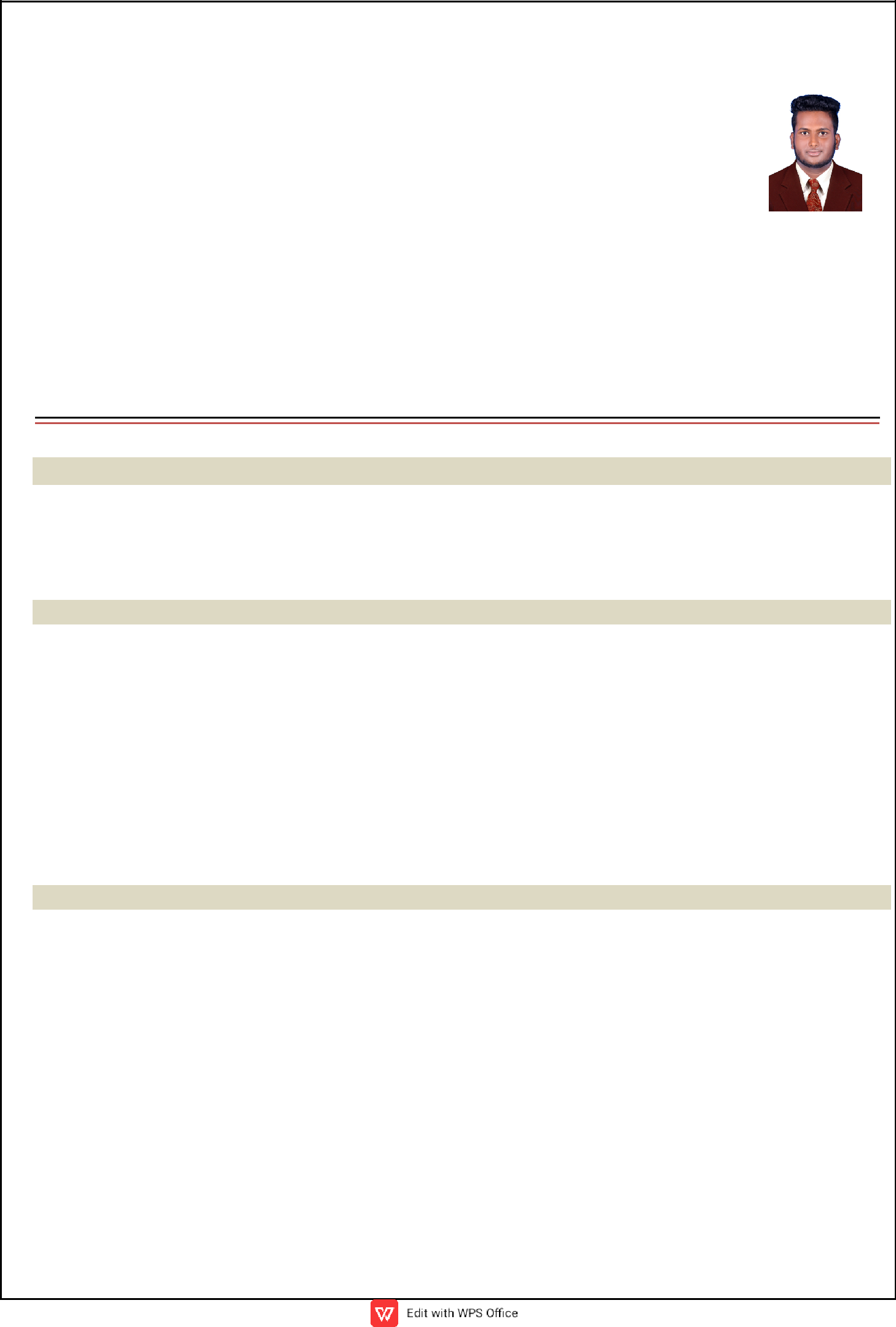 JOJINDT TECHNICIANEmailID: joji-399736@2freemail.com Whatsapp No: +971 504753686Dubai,UAE.	.CARREEROBJECTIVE:Toworkinacompetitiveandchalengingatmosphereandtocontributethebestofmy abilityforthegrowthanddevelopmentfortheorganizationEDUCATIONALQUALIFICATION:ADDITIONALTECHNICALQUALIFICATIONS:NonDestructiveTesting(NDT)LevelIin:-RadiographicTesting(RT)UltrasonicTesting(UT)MagneticparticlesTesting(MT)Liquidpenetranttesting(LPT)Piping&pipelineengineeringQualityAssuranceandQualityControl(QA/QC)CNC&AutoCADPROFESSIONALEXPERIENCEDETAILS: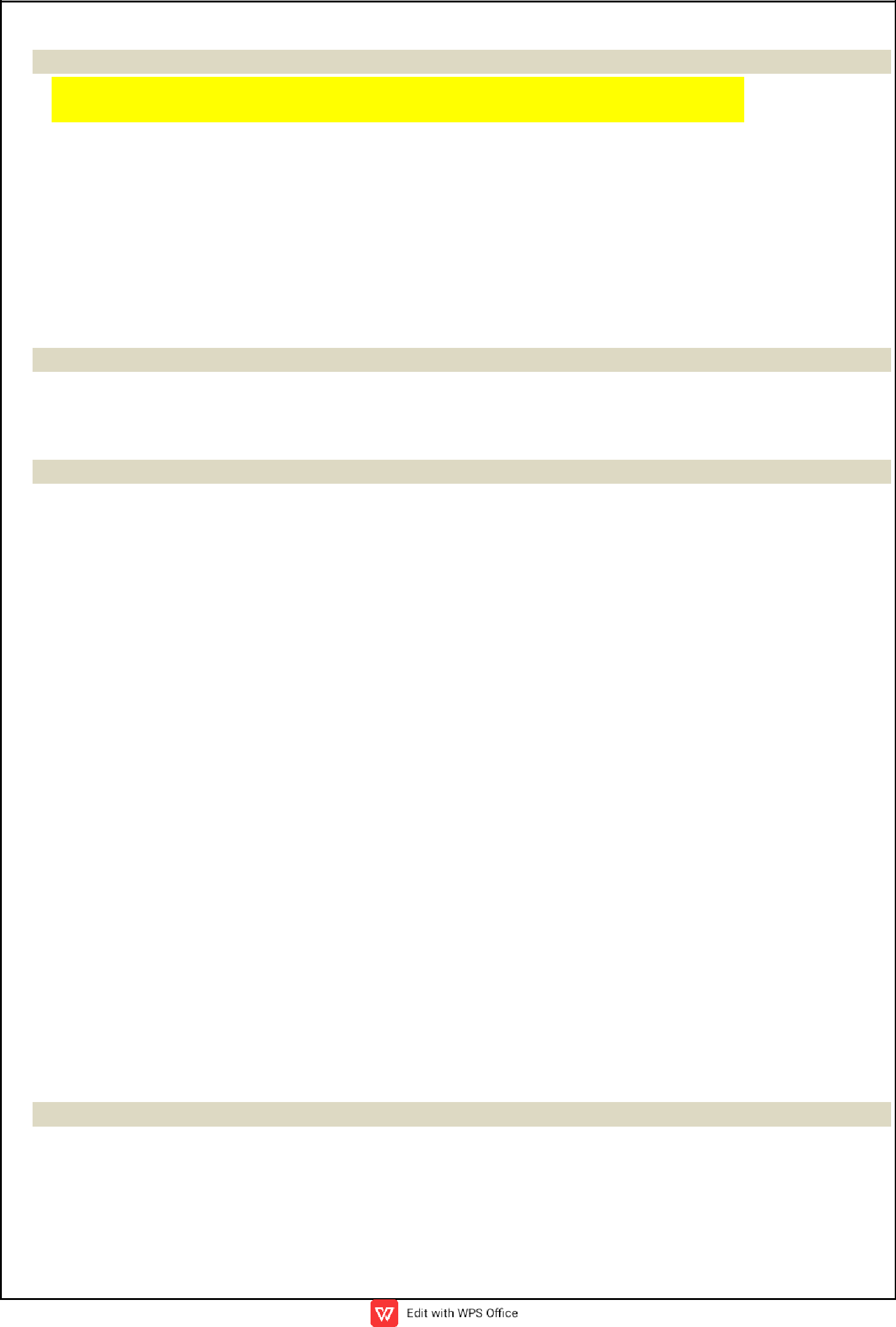 1.2 years experience in an India-based CompanyDESIGNATION:NDT TECHNICIAN*PerformLevel2UT/PT/UTG&MTonClientSites*Producequalityandtimelyreports*PerformequipmentsetupandcalibrationtocomplywithindustryandcompanystandardsPROJECTSUNDERTAKEN:ReliancerefinerymaintenanceprojectPetrochemicalplantshutdownprojectsLANGUAGESKNOWN:English,Hindi,Tamil&Malayalam.DECLARATION:Iherebydeclarethataltheabovedetailsaretrueandcorrecttothebestofmyknowledge.Place:	YoursSincerely,Date:	JOJIQUALIFICATIONCOLLEGE/SCHOOLDURATIONPERCENTAGEDiplomainMariapolytechniccolegeDiplomainmarthandam2016-201865%“MECHANICAL ENGINEERING”marthandam2016-201865%“MECHANICAL ENGINEERING”HSC(+2)S.V.H.S.Sclappana,kolam2014-201661%SSLCS.V.H.S.Sclappana,kolam2013-201475%S.V.H.S.Sclappana,kolam2013-201475%PERSONALDETAILS:PERSONALDETAILS:NameName:       JOJI:       JOJI..DateofBirthDateofBirth:12thJune,1998SexSex:MaleMaritalStatusMaritalStatus:SingleNationalityNationality:IndianReligionReligion:ChristianPASSPORTDETAILS:PASSPORTDETAILS:Issuedplace: TrivandrumDateofissue: 26-06-2018Dateofexpiry: 25-06-2028VisaTypeVisaType: VisitingVisa